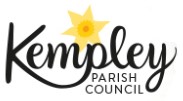 Parish Clerk:  Arin SpencerC/o The Croft, Kempley, Dymock, GL18 2BUTel:  07484 619582 / Email:  kempleyparishclerk@gmail.comWebsite:  www.kempleyparishcouncil.orgDear Member,NOTICE IS HEREBY GIVEN that an Ordinary Meeting of Kempley Parish Council will be held in the Village Hall on Thursday 12th July, 2018 at 7:30pm.  All members are summoned to attend.  The business to be transacted is set out in the agenda, which is detailed below.AGENDAWelcome from the Chairman.To receive and accept apologies for absence.To receive declarations of interest.Councillors are reminded of the need:To update their register of interests.To declare any personal interests in items on the agenda and their nature. (Councillors may stay, take part and vote at the meeting).To declare any prejudicial interests in items on the agenda. (Councillors must leave the room for the item in which they have declared a prejudicial interest).Casual VacanciesCouncillors to vote on co-option of the following candidates onto the council:Neil DransfieldRoger CoombsPublic ParticipationMembers of the public are permitted to make representations, answer questions and give evidence in respect of any item of business included in the agenda.  The period of time, which is at the Chairman’s discretion, for public participation shall not exceed 15 minutes.  Each member of the public is entitled to speak once only in respect of the business itemised on the agenda and shall not speak for more than five minutes.  Questions/comments shall be directed to the Chairman.Minutes6.1	To approve the Minutes of the meeting held on 10th May 2018, as a correct record.  (Draft minutes have been published on the website). Matters arising7.1	Parish Council Website has been brought up to date.  7.2	To set a date for the Annual Parish Meeting7.3	Notice to be given to FoDDC Monitoring Officer of appointment of the new Parish Clerk7.4	The Local Government Boundary Review concluded that the parishes of Dymock, Gorsley & Kilcot, Kempley and Oxenhall should come together in a single-councillor ward.  This ward has been named Dymock.7.5	Parish Clerk to advise on Community Led Plan action points after attending training.7.6	Relevant reports to appear on the village website with the agenda prior to Council Meetings (Cllr Bennion KVHT Report)7.7	Cllr Rees to report on GDPR working group progress.7.8	Parish Clerk to produce a brief summary of events leading to the resignation of four Councillors in due course. Clerks Report and Finances8.1	Correspondence to be redirected to new Parish Clerk8.2	To approve training expenses for Parish ClerkStanding Orders9.1	Parish Clerk will advise Council regarding GAPTC Standing Orders to be adopted after attending training.Code of Conduct10.1	To adopt Forest of Dean Code of Conduct for Parish and Town Councils and publish same on the website.Finance11.1	Parish Clerk to expedite audited financial statements.Planning12.1	P0837/18/FUL – Meribel (Deadline for comments has expired).	http://publicaccess.fdean.gov.uk/online-applicationDetails.do?activeTab=summary&keyVal=P9L7WHHI0100012.2	P0951/18/FUL – The Burrows, Kempley Green (Deadline for comments is 17 July 2018)	http://publicaccess.fdean.gov.uk/online-applicationDetails.do?activeTab=summary&keyVal=PAKCE7HIJ5O00Date of next meetingThe next meeting is currently scheduled for Thursday 13th September 2018.Arin SpencerClerk to the Parish Council06th July 2018